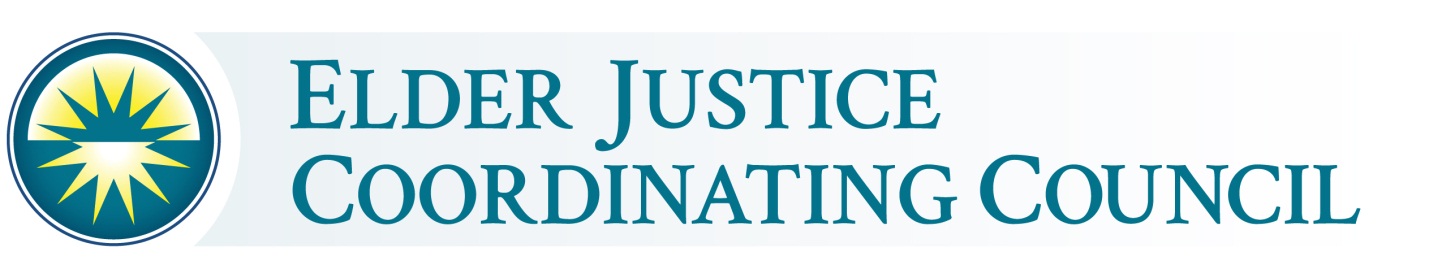 Wednesday, October 5, 2016Washington, D.C.Agenda10 – 10:35Welcome, Introductions, Opening Remarks (10 min)Edwin Walker, Acting Assistant Secretary for Aging and Acting Administrator, Administration for Communi6ty LivingHighlights of Federal Accomplishments on 8 Recs (18-24 min, ~ 3 min/agency)progress toward the 8 EJCC Recommendations accomplishments of EJCC member agencies since convening10:35 - 11Cross-Agency CollaborationsMass Mailing Fraud Education Campaign (5 min)Richard Goldberg, Assistant Director, Consumer Protection Branch, U.S. Department of JusticeThe Department of Justice is working closely with various federal agencies and NGOs on a public education and outreach campaign on mass mailing fraud.  Among the federal agencies with whom the Department is coordinating are Postal, FTC, CFPB, SSA and others.Planning for Diminished Capacity and Illness (5 min)Naomi Karp, JD, Senior Policy Analyst, Office for Older Americans, Consumer Financial Protection BureauWashington, DCCFPB and the SEC released a join consumer advisory/investor bulletin in 2015 to educate consumers and prevent financial exploitation.Working Interdisciplinary Networks of Guardianship Stakeholders (5 min)Ben F. Belton, Senior Advisor to the Acting Administrator, U.S. Social Security Administration, Washington, D.C.The Social Security Association, along with ACL and the VA, participate in these court-community partnerships to help facilitate efforts to advance guardianship and fiduciary best practices, improve judicial processes, protect individual rights and meet needs.EJCC Member Q&A (10 min)11 – 11:40EJCC: Real World ImpactsIncreasing National Attention To Elder Abuse (5 min)Robert B. Blancato, National Coordinator, Elder Justice Coalition, Washington, D.C.Enhancing Adult Protective Services (5 min)William F. Benson, National Policy Advisor, National Adult Protective Services Association, Washington, D.C.Improving Investigation and Prosecution of Elder Abuse, Neglect, and Exploitation (5 min)Paul R Greenwood, JD, Deputy District Attorney, Head of Elder Abuse Prosecution Unit, San Diego, CA District Attorney’s OfficePreventing Elder Financial Exploitation by Fiduciaries (5 min)Erica Wood, Assistant Director, ABA Commission on Law and Aging, Washington, D.C.Improving Local Community Responses to Elder Abuse: The Elder Shelter Model (5 min)Daniel Reingold, JD, MSW, President and CEO, RiverSpring Health, Riverdale, New YorkEJCC Member Q&A (15 min)11:40 - 12Discussion: Lessons Learned & Next Steps (15 min)EJCC MembersClosing Remarks/Adjourn (5 min)Edwin Walker